Behavioural Architect Resource ListCOM-B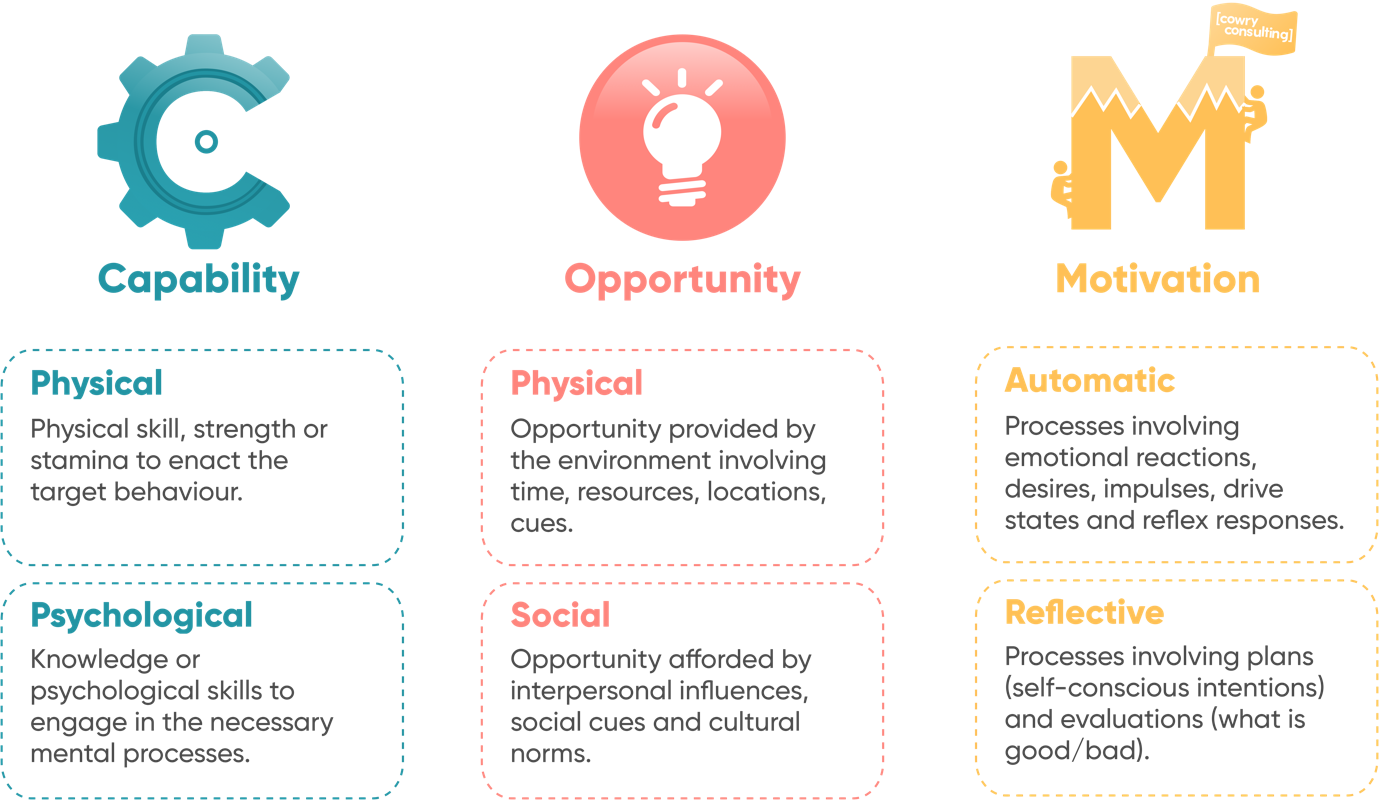 COM-B is a popular behaviour change model designed by Susan Michie and colleagues from the University College London. The components of the COM-B Model intact as follows:C and O often interact to influence M.C, O, M influence Behaviour (B) together. Behaviour influences these three components too which creates a feedback loop that leads to long term behaviour. Successful interventions will change one or more of these components in a way that maximises the new behaviour and reduces risk of old behaviours being repeated.Link to the full article: https://www.ncbi.nlm.nih.gov/pmc/articles/PMC3096582/ MINDSPACEMINDSPACE is a useful framework created by the Behavioural Insights Team which distils a number of biases and heuristics into 9 overarching principles. These principles can be useful for thinking about what interventions could be applied to different contexts.These overarching principles include: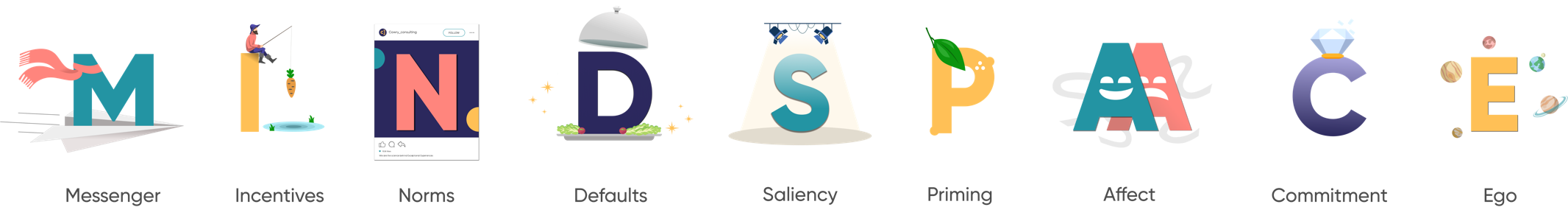 Messenger: We are heavily influenced by who communicates information to usIncentives: Responses to incentives are shaped by predictable mental shortcutsNorms: We tend to follow what those around us are already doingDefaults: We “go with the flow” of pre-set options that are offered to usSaliency: Our behaviour is greatly influenced by what our attention is drawn toPriming: People behave differently if they have been “primed” by certain cuesAffect: Emotional associations can powerfully shape out actionsCommitment: We seek to be consistent with our public promises, and reciprocate actsEgo: We act in ways that make us feel important and better about ourselvesLink to full article: https://www.bi.team/publications/mindspace/APEASE FrameworkThe APEASE framework is a tool which supports practical, effective, and ethical running of behavioural interventions. The framework includes: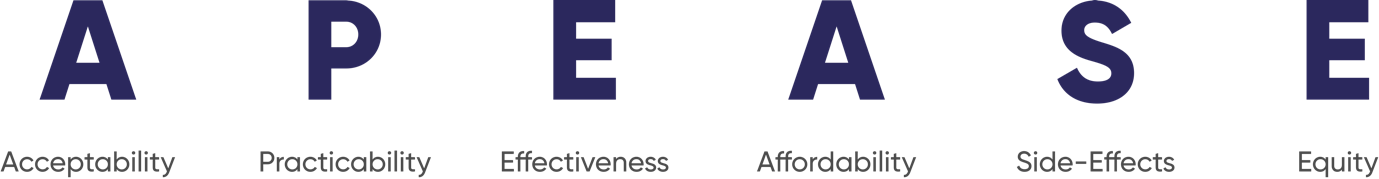 Acceptability: How far is it acceptable to all stakeholders?Practicability: Can it be implemented as designed within the indented context, material or human resources?Effectiveness: How effective and cost-effective is it in achieving desired objectives in the target population?Affordability: How far can it be afforded when delivered at the scale intended?Side-Effects: How far does it lead to unintended adverse of beneficial outcomes?Equity: How far does it increase or decrease differences between advantaged and disadvantaged sectors of society?Link to full article: https://www.unlockingbehaviourchange.com/pdfs/5c766be7b6281890464249.pdf 